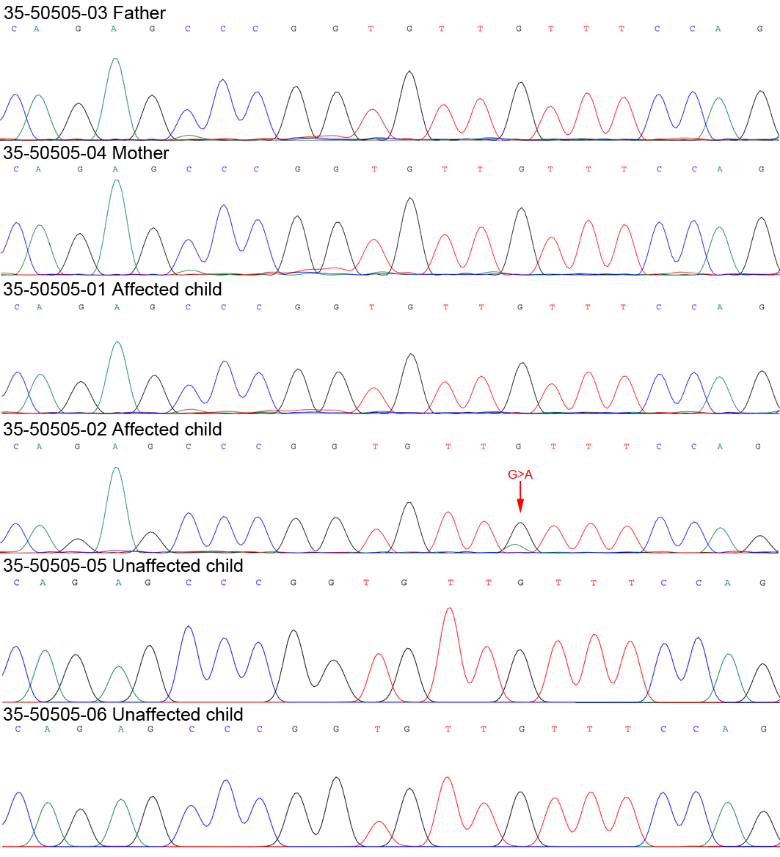 Supplementary Figure S7. Sanger sequencing confirmation of the nonsense de novo single nucleotide variant in GJC1 in family 35-50505.